RADIOTEMPS D'INTERVENTION DES PERSONNALITES POLITIQUES DANS LES JOURNAUX DU 01-01-2024 AU 31-01-2024 France Info 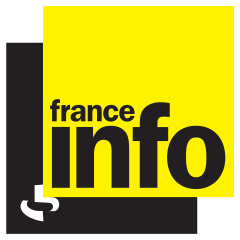 France Culture 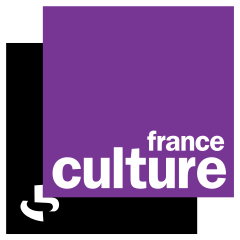 France Inter 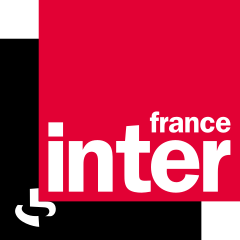 Radio Classique 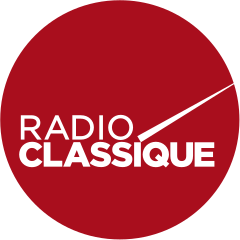 BFM Business 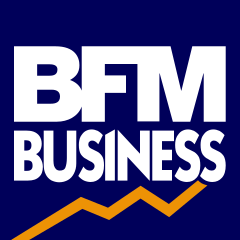 RMC 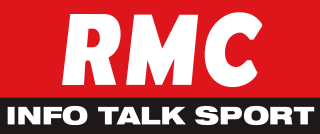 RTL 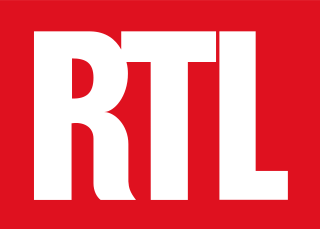 Europe 1 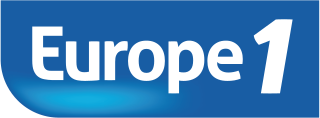 Sud Radio 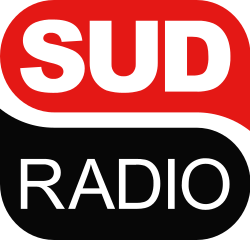 RADIOTEMPS D'INTERVENTION DES PERSONNALITES POLITIQUES DANS LES MAGAZINES DU 01-01-2024 AU 31-01-2024 France Info 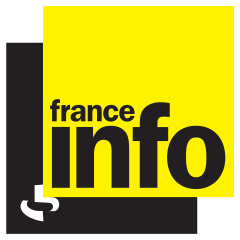 France Culture 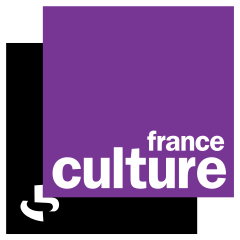 France Inter 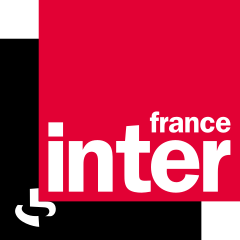 Radio Classique 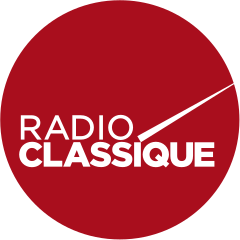 BFM Business 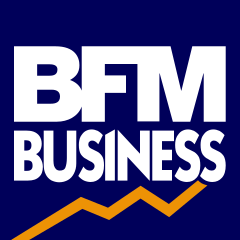 RMC 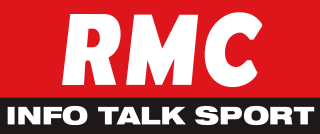 RTL 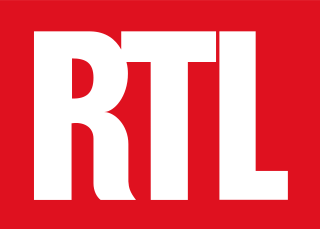 Europe 1 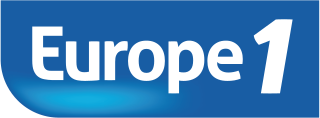 Sud Radio 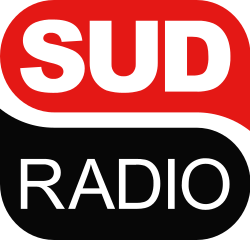 RADIOTEMPS D'INTERVENTION DES PERSONNALITES POLITIQUES DANS LES AUTRES ÉMISSIONS DE PROGRAMMES DU 01-01-2024 AU 31-01-2024 France Culture 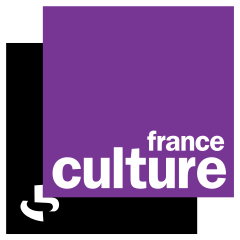 France Inter 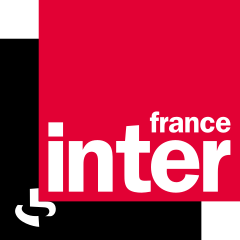 Sud Radio 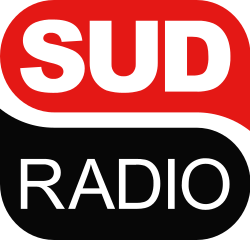 JTFIntervenantAppartenanceDuréeATTAL GabrielPremier Ministre03:32:59MACRON EmmanuelPrésident de la République en débat politique03:10:17DECOSTER FRANCOISMouvement démocrate00:38:46OUDEA-CASTERA AmélieMinistre00:37:26VIGNAL PatrickRenaissance00:33:54SERAPHIN EMMANUELPour La Réunion00:29:27TRAVERT StéphaneRenaissance00:28:14FESNEAU MarcMinistre00:27:35BERTRAND XavierLes Républicains00:25:41CORMAND DavidLes Ecologistes00:22:53COSSE EMMANUELLEDivers Gauche00:22:32FAURE OlivierParti socialiste00:20:53DARMANIN GéraldMinistre00:20:45TROUVE AurélieLa France insoumise00:20:07COQUEREL EricLa France insoumise00:18:03LE MAIRE BrunoMinistre00:17:52LAVERGNE PascalRenaissance00:16:35ROSSIGNOL LaurenceParti socialiste00:15:48BAZIN ThibaultLes Républicains00:14:37PAYAN BenoîtDivers Gauche00:14:15BITEAU BenoitLes Ecologistes00:13:59HANOTIN MathieuParti socialiste00:13:51DECERLE JérémyRenaissance00:13:25CHENU SébastienRassemblement national00:13:24DATI RachidaMinistre00:13:21LARROUTUROU PierreNouvelle donne00:13:08BRUGNERA AnneRenaissance00:13:04BORNE ElisabethPremier Ministre00:12:50LOUVRIER FranckLes Républicains00:12:32THEVENOT PriscaMinistre00:12:12BROSSAT IanParti communiste français00:12:11DESCROZAILLE FrédéricRenaissance00:11:48AUBERT JulienLes Républicains00:11:33TROUSSEL StéphaneParti socialiste00:11:19BALLARD PhilippeRassemblement national00:11:04DHERSIN FranckHorizons00:10:56ROUSSEL BENOITDivers Gauche00:10:45SANDER AnneLes Républicains00:10:34BIAGGI OLIVIERDivers Gauche00:10:28HAUSSOULIER STEPHANEDivers Droite00:10:22GARCIA NICOLASParti communiste français00:10:07BECHU ChristopheMinistre00:10:07HADDAD BenjaminRenaissance00:10:01BAYOU JulienLes Ecologistes00:10:00DELGA CaroleParti socialiste00:09:59KELLER FabienneAgir00:09:55YOUSSOUFFA EstelleUnion des démocrates et indépendants00:09:53DUPOND-MORETTI EricMinistre00:09:49RAMOS RichardMouvement démocrate00:09:44BAREIGTS ErickaParti socialiste00:09:42GOZI SandroRenaissance00:09:36KLEIN OlivierFédération progressiste00:09:29JACOBELLI LaurentRassemblement national00:09:25BARDELLA JordanRassemblement national00:09:10MOREAU Jean-BaptisteRenaissance00:09:06REPENTIN THIERRYDivers Gauche00:08:48LARCHER GérardLes Républicains00:08:44BOTHOREL EricRenaissance00:08:38MALAISE CELINEParti communiste français00:08:37GUEDJ JérômeParti socialiste00:08:33DIVE JulienLes Républicains00:08:30GRUFFAT ClaudeLes Ecologistes00:08:26BALANANT ErwanMouvement démocrate00:08:20SPEISSMANN STESSYDivers Gauche00:08:14ROUSSEL FabienParti communiste français00:08:12PERILHOU JEAN FRANCOISDivers Droite00:08:11FIAT CarolineLa France insoumise00:08:10LAMOUR JEAN FRANCOISLes Républicains00:08:00CAPITAINE DAVIDDivers Gauche00:07:57LE FEUR SandrineRenaissance00:07:55CANFIN PascalRenaissance00:07:50BELLAMY François-XavierLes Républicains00:07:43PANIFOUS LaurentDivers Gauche00:07:36LISNARD DavidLes Républicains00:07:33BARISEAU FLORENCEDivers Droite00:07:29LAURENT PHILIPPEUnion des démocrates et indépendants00:07:24CHEVALIER ALAINDivers Gauche00:07:15VOGEL MélanieLes Ecologistes00:07:08CRAUSTE ROBERTDivers Centre00:07:04TARDY LIONELLes Républicains00:07:02ROMERO Jean-LucParti socialiste00:06:55CHASSAIGNE AndréParti communiste français00:06:48GREGOIRE EmmanuelParti socialiste00:06:47MACRON EmmanuelPrésident de la République hors débat politique00:06:45GAROT GuillaumeParti socialiste00:06:37DE JENLIS HUBERTRenaissance00:06:00CHATELAIN CyrielleLes Ecologistes00:06:00KANNER PatrickParti socialiste00:05:50KOHLER AlexisPrésident de la République en débat politique00:05:42LOISEAU NathalieHorizons00:05:40OBONO DanièleLa France insoumise00:05:39DI FILIPPO FabienLes Républicains00:05:29FRICOTEAUX NicolasUnion des démocrates et indépendants00:05:29FOURNIER MICHELDivers Droite00:05:25CALVEZ CélineRenaissance00:05:20HIGNET MathildeLa France insoumise00:05:20LAVALETTE LaureRassemblement national00:05:18LABARTHE VINCENTParti socialiste00:05:16DELAPORTE ArthurParti socialiste00:05:15JADOT YannickLes Ecologistes00:05:09POTIER DominiqueParti socialiste00:05:07IZARD AlexisRenaissance00:05:04GOSSELIN PhilippeLes Républicains00:05:03VAUTRIN CatherineMinistre00:05:02LE MEUR AnnaïgRenaissance00:05:00BOURLANGES Jean-LouisMouvement démocrate00:04:57SEJOURNE StéphaneMinistre00:04:48THURIOT DENISRenaissance00:04:47MENASSI ERICParti socialiste00:04:40ANGLADE Pieyre-AlexandreRenaissance00:04:35VALLAUD-BELKACEM NajatParti socialiste00:04:30VERMOREL-MARQUES AntoineLes Républicains00:04:24AUBRY ManonLa France insoumise00:04:10LECORNU SébastienMinistre00:04:07CORBIERE AlexisLa France insoumise00:04:03ROZE JEAN MARCDivers Droite00:04:01DUPLOMB LaurentLes Républicains00:04:00DEKEN OLIVIERSans étiquette00:03:57VALLETOUX FrédéricHorizons00:03:57BELLAMY BéatriceHorizons00:03:53GENEVARD AnnieLes Républicains00:03:50LUCAS BenjaminGénération.s00:03:48GLUCKSMANN RaphaëlPlace publique00:03:47BOMPARD ManuelLa France insoumise00:03:45VINCENDET AlexandreLes Républicains00:03:39PRADIE AurélienLes Républicains00:03:36ODOUL JulienRassemblement national00:03:35COUSIN AnnickRassemblement national00:03:22VERAN OlivierRenaissance00:03:20ROBINET ArnaudHorizons00:03:15JUMEL SébastienParti communiste français00:03:08VERMOT JEAN PAULParti socialiste00:03:04DUMONT Pierre-HenriLes Républicains00:03:04TANGUY Jean-PhilippeRassemblement national00:02:58MERIGOT DENISLes Républicains00:02:56LE PEN MarineRassemblement national00:02:55HOCQUELET JOELDivers Gauche00:02:49LECOMTE OLIVIERSans étiquette00:02:33DOUTRIAUX ESTELLESans étiquette00:02:29LEURETTE FRANCKSans étiquette00:02:27MAILLARD SylvainRenaissance00:02:27BREGEON MaudRenaissance00:02:25KORO MARIE ROSEParti socialiste00:02:24FERET CLAUDEDivers Centre00:02:12RINGOT BERTRANDParti socialiste00:02:06PANNIER-RUNACHER AgnèsMinistre00:02:05GIRARD DAMIENLes Ecologistes00:02:00MARLEIX OlivierLes Républicains00:02:00BRAUN-PIVET YaëlRenaissance00:01:58PANOT MathildeLa France insoumise00:01:57MAQUIGNON VINCENTSans étiquette00:01:57FLAJOLET ANDRELes Républicains00:01:43FERRAND EMMANUELLes Républicains00:01:43CIOTTI EricLes Républicains00:01:42DUPESSEY CHRISTIANDivers Gauche00:01:40ARENAS RodrigoLa France insoumise00:01:23LERT DANLes Ecologistes00:01:22FROGER MartineDivers Gauche00:01:22DESFONTAINES LEONParti communiste français00:01:21VANNIER PaulLa France insoumise00:01:17SEBAIHI SabrinaLes Ecologistes00:01:10CLOUET HadrienLa France insoumise00:01:09ROUSSEAU SandrineLes Ecologistes00:01:07DUSSOPT OlivierTerritoires de progrès00:01:05LAPORTE HélèneRassemblement national00:01:05LASSALLE JeanDivers Droite00:01:04VIGIER JEAN FRANCOISUnion des démocrates et indépendants00:01:03MOREL DAMIENSans étiquette00:01:00REGOL SandraLes Ecologistes00:01:00LANGENIEUX VILLARD PHILIPPEDivers Droite00:01:00JTFIntervenantAppartenanceDuréeATTAL GabrielPremier Ministre00:07:34MACRON EmmanuelPrésident de la République en débat politique00:06:33DATI RachidaMinistre00:02:20BARDELLA JordanRassemblement national00:01:46AUBRY ManonLa France insoumise00:01:40SERAPHIN EMMANUELPour La Réunion00:01:40COULON CHRISTOPHELes Républicains00:01:26VIGNAL PatrickRenaissance00:01:23ROMERO Jean-LucParti socialiste00:01:17LECORNU SébastienMinistre00:01:11COUMET JEROMEDivers Gauche00:01:09BORNE ElisabethPremier Ministre00:01:07PANOT MathildeLa France insoumise00:01:06MACRON EmmanuelPrésident de la République hors débat politique00:01:06LOISEAU JEANSans étiquette00:01:03GREGOIRE EmmanuelParti socialiste00:01:02JTFIntervenantAppartenanceDuréeATTAL GabrielPremier Ministre00:20:49MACRON EmmanuelPrésident de la République en débat politique00:10:56PORTELLI FlorenceLes Républicains00:08:50DARMANIN GéraldMinistre00:07:18FESNEAU MarcMinistre00:05:28OUDEA-CASTERA AmélieMinistre00:05:23LE MAIRE BrunoMinistre00:05:14BRUGNERA AnneRenaissance00:05:02DECOSTER FRANCOISMouvement démocrate00:04:16MACRON EmmanuelPrésident de la République hors débat politique00:04:09DUPOND-MORETTI EricMinistre00:03:29LEFEVRE MathieuRenaissance00:03:28PASSEBOSC BRIGITTEParti communiste français00:03:28THIERRY NicolasLes Ecologistes00:03:00BARDELLA JordanRassemblement national00:02:49BORNE ElisabethPremier Ministre00:02:45HANOTIN MathieuParti socialiste00:02:26THEVENOT PriscaMinistre00:02:22BECHU ChristopheMinistre00:02:08SEJOURNE StéphaneMinistre00:02:05SERAPHIN EMMANUELPour La Réunion00:02:03LAVALETTE LaureRassemblement national00:01:55BERTRAND XavierLes Républicains00:01:48LUCAS BenjaminGénération.s00:01:47COQUEREL EricLa France insoumise00:01:41PANOT MathildeLa France insoumise00:01:39DOUTRIAUX ESTELLESans étiquette00:01:38FLAJOLET ANDRELes Républicains00:01:35VIGNAL PatrickRenaissance00:01:30ROUSSEL FabienParti communiste français00:01:27SEBAIHI SabrinaLes Ecologistes00:01:17LECORNU SébastienMinistre00:01:16BAYOU JulienLes Ecologistes00:01:14CHENU SébastienRassemblement national00:01:11SEGART FREDERICDivers Gauche00:01:10VALLAUD BorisParti socialiste00:01:09GUEDJ JérômeParti socialiste00:01:09GAUDUCHEAU BERNARDUnion des démocrates et indépendants00:01:08BERGE AuroreMinistre00:01:04BOURLANGES Jean-LouisMouvement démocrate00:01:04JTFIntervenantAppartenanceDuréeMACRON EmmanuelPrésident de la République en débat politique00:02:15ATTAL GabrielPremier Ministre00:02:10DIAZ EdwigeRassemblement national00:01:27MENASSI ERICDivers00:01:22COADIC XAVIERDivers00:01:21SAPOTILLE JOCELYNParti socialiste00:01:16GOEHRY MIREILLEDivers00:01:15TURPIN ALLANDivers00:01:12RAVIGNON BORISLes Républicains00:01:12BAREIGTS ErickaParti socialiste00:01:12FAUCILLON ElsaParti communiste français00:01:10BELLAMY BéatriceHorizons00:01:08DUMONT Pierre-HenriLes Républicains00:01:02JTFIntervenantAppartenanceDuréeATTAL GabrielPremier Ministre00:12:02MACRON EmmanuelPrésident de la République en débat politique00:10:20LE MAIRE BrunoMinistre00:09:32VAUTRIN CatherineMinistre00:05:30ZEMMOUR EricReconquête00:01:41COQUEREL EricLa France insoumise00:01:39DUPONT-AIGNAN NicolasDebout la France00:01:34FESNEAU MarcMinistre00:01:32LOUWAGIE VéroniqueLes Républicains00:01:09FAURE OlivierParti socialiste00:01:02JTFIntervenantAppartenanceDuréeATTAL GabrielPremier Ministre00:14:06MACRON EmmanuelPrésident de la République en débat politique00:07:48LE MAIRE BrunoMinistre00:04:56OUDEA-CASTERA AmélieMinistre00:04:42DARMANIN GéraldMinistre00:04:33FESNEAU MarcMinistre00:02:59BECHU ChristopheMinistre00:02:34THEVENOT PriscaMinistre00:02:10DATI RachidaMinistre00:01:55GERARD BERNARDLes Républicains00:01:39BARDELLA JordanRassemblement national00:01:32LUYA JULIENLes Républicains00:01:27CIOTTI EricLes Républicains00:01:26ARENAS RodrigoLa France insoumise00:01:25ARMAND AntoineRenaissance00:01:12ROUSSEL BENOITParti socialiste00:01:10ROUSSEL FabienParti communiste français00:01:10BOUCHEL PHILIPPESans étiquette00:01:08DUQUENOY JOELRenaissance00:01:04RETAILLEAU BrunoLes Républicains00:01:04BROSSAT IanParti communiste français00:01:02TONDELIER MarineLes Ecologistes00:01:02JTFIntervenantAppartenanceDuréeMACRON EmmanuelPrésident de la République en débat politique00:29:50ATTAL GabrielPremier Ministre00:15:52JADOT YannickLes Ecologistes00:09:46BELLAMY François-XavierLes Républicains00:08:52FAURE OlivierParti socialiste00:06:07LOUVRIER FranckLes Républicains00:06:03LAVALETTE LaureRassemblement national00:05:23DECOSTER FRANCOISDivers Centre00:04:23FESNEAU MarcMinistre00:04:22OUDEA-CASTERA AmélieMinistre00:03:29DARMANIN GéraldMinistre00:02:22MACRON EmmanuelPrésident de la République hors débat politique00:01:55DATI RachidaMinistre00:01:04JTFIntervenantAppartenanceDuréeATTAL GabrielPremier Ministre00:29:10MACRON EmmanuelPrésident de la République en débat politique00:15:12DARMANIN GéraldMinistre00:10:39BARDELLA JordanRassemblement national00:06:11LE MAIRE BrunoMinistre00:04:55MACRON EmmanuelPrésident de la République hors débat politique00:03:35OUDEA-CASTERA AmélieMinistre00:03:35BELLAMY François-XavierLes Républicains00:03:15FESNEAU MarcMinistre00:02:40THEVENOT PriscaMinistre00:02:28DOUTRIAUX ESTELLESans étiquette00:02:05DATI RachidaMinistre00:01:56CHENU SébastienRassemblement national00:01:55TANGUY Jean-PhilippeRassemblement national00:01:54THORAVAL MARIE HELENEDivers Droite00:01:51MAQUIGNON VINCENTDivers Centre00:01:50VIGNAL PatrickRenaissance00:01:42LISNARD DavidLes Républicains00:01:34CASTELAIN JEAN CHRISTOPHEDivers Centre00:01:31HIGNET MathildeLa France insoumise00:01:30ROUSSEL BENOITParti socialiste00:01:28LEAUMENT AntoineLa France insoumise00:01:28PRUD'HOMME LoïcLa France insoumise00:01:27DIAZ EdwigeRassemblement national00:01:13MARECHAL MarionReconquête00:01:12ESTROSI ChristianHorizons00:01:10ZEMMOUR EricReconquête00:01:09JTFIntervenantAppartenanceDuréeMACRON EmmanuelPrésident de la République hors débat politique02:00:00ATTAL GabrielPremier Ministre00:06:00FESNEAU MarcMinistre00:02:40MACRON EmmanuelPrésident de la République en débat politique00:02:20DARMANIN GéraldMinistre00:01:30LE MAIRE BrunoMinistre00:01:00MAGIntervenantAppartenanceDuréeFESNEAU MarcMinistre01:21:06CHENU SébastienRassemblement national01:14:59MAILLARD SylvainRenaissance01:11:20THEVENOT PriscaMinistre01:06:12JACOBELLI LaurentRassemblement national01:05:57GERMONT AlexiaHorizons00:54:50BOMPARD ManuelLa France insoumise00:53:44ROUSSEL FabienParti communiste français00:49:16ODOUL JulienRassemblement national00:46:57BREGEON MaudRenaissance00:46:29BERTRAND XavierLes Républicains00:39:36HADDAD BenjaminRenaissance00:30:10DIAZ EdwigeRassemblement national00:25:16RAMOS RichardMouvement démocrate00:24:42FERRACCI MarcRenaissance00:23:28GILLET YoannRassemblement national00:23:20DUPONT-AIGNAN NicolasDebout la France00:23:04MACRON EmmanuelPrésident de la République en débat politique00:22:26ATTAL GabrielPremier Ministre00:22:19BELLAMY François-XavierLes Républicains00:22:10KELLER FabienneAgir00:19:48PANNIER-RUNACHER AgnèsMinistre00:18:32LARCHER GérardLes Républicains00:18:21DUPOND-MORETTI EricMinistre00:17:32JADOT YannickLes Ecologistes00:17:23COQUEREL EricLa France insoumise00:17:17BAYOU JulienLes Ecologistes00:17:09TOUSSAINT MarieLes Ecologistes00:16:59GUEDJ JérômeParti socialiste00:15:59BOURLANGES Jean-LouisMouvement démocrate00:15:26DIVE JulienLes Républicains00:13:36OBONO DanièleLa France insoumise00:13:12BROSSAT IanParti communiste français00:11:14D HAUTESERRE JEANNELes Républicains00:09:48PRADIE AurélienLes Républicains00:09:12BECHU ChristopheMinistre00:07:15DARMANIN GéraldMinistre00:06:26OUDEA-CASTERA AmélieMinistre00:05:45LAVALETTE LaureRassemblement national00:05:05KOHLER AlexisPrésident de la République en débat politique00:04:48RETAILLEAU BrunoLes Républicains00:02:41LE MAIRE BrunoMinistre00:02:35BARDELLA JordanRassemblement national00:02:33GLUCKSMANN RaphaëlPlace publique00:02:17BERGE AuroreMinistre00:02:07DATI RachidaMinistre00:02:06LE PEN MarineRassemblement national00:01:47FAURE OlivierParti socialiste00:01:44LECORNU SébastienMinistre00:01:42ROUSSEAU SandrineLes Ecologistes00:01:36MACRON EmmanuelPrésident de la République hors débat politique00:01:25SEJOURNE StéphaneMinistre00:01:20BORNE ElisabethPremier Ministre00:01:10BRAUN-PIVET YaëlRenaissance00:01:00MELENCHON Jean-LucLa France insoumise00:01:00MAGIntervenantAppartenanceDuréeVALLAUD-BELKACEM NajatParti socialiste00:32:43MOREAU Jean-BaptisteRenaissance00:31:51DIAZ EdwigeRassemblement national00:30:33SZPINER FrancisLes Républicains00:27:55MENDES LudovicRenaissance00:13:04GUETTA BernardRenaissance00:12:14LEPAGE CorinneCap écologie00:10:07PATRIAT FrançoisRenaissance00:09:49PANOSYAN-BOUVET AstridRenaissance00:09:44LACROIX FANNYMouvement démocrate00:07:59OLLIVIER MathildeLes Ecologistes00:07:32KOTARAC AndreaRassemblement national00:07:25MACRON EmmanuelPrésident de la République en débat politique00:06:47AUZAS VINCENTSans étiquette00:06:19DANTEC RonanLes Ecologistes00:03:24ATTAL GabrielPremier Ministre00:02:08DATI RachidaMinistre00:01:59REBSAMEN FrançoisFédération progressiste00:01:36LECORNU SébastienMinistre00:01:06MARSEILLE HervéUnion des démocrates et indépendants00:01:02MAGIntervenantAppartenanceDuréeBERGE AuroreMinistre00:54:42GLUCKSMANN RaphaëlPlace publique00:33:22BRAUN-PIVET YaëlRenaissance00:30:30MENAGE ThomasRassemblement national00:26:49BELLAMY François-XavierLes Républicains00:18:10DATI RachidaMinistre00:17:47LESCURE RolandMinistre00:17:10RETAILLEAU BrunoLes Républicains00:16:34LECORNU SébastienMinistre00:16:30TOUSSAINT MarieLes Ecologistes00:16:24GUETTA BernardRenaissance00:15:37GUILLUY THIBAUTRenaissance00:14:57CANFIN PascalRenaissance00:13:53JEANBRUN VINCENTLes Républicains00:13:30BECHU ChristopheMinistre00:13:26DALONGEVILLE FABRICEParti radical de gauche00:12:50DECOSTER FRANCOISMouvement démocrate00:10:05FERRACCI MarcRenaissance00:09:43TONDELIER MarineLes Ecologistes00:07:37FAURE OlivierParti socialiste00:07:11CHENU SébastienRassemblement national00:06:59BOMPARD ManuelLa France insoumise00:06:49MACRON EmmanuelPrésident de la République en débat politique00:06:48TANGUY Jean-PhilippeRassemblement national00:06:39COQUEREL EricLa France insoumise00:06:15THEVENOT PriscaMinistre00:05:27POCHON MarieLes Ecologistes00:05:20ATTAL GabrielPremier Ministre00:05:15VALLAUD-BELKACEM NajatParti socialiste00:05:05MEDINA ROBERTDivers Droite00:04:25VALLAUD BorisParti socialiste00:03:51MENTRE GILLESDivers Droite00:03:42DANTEC RonanLes Ecologistes00:03:16KOHLER AlexisPrésident de la République en débat politique00:03:06CHABAUD CatherineMouvement démocrate00:02:59BORNE ElisabethRenaissance00:01:40DARMANIN GéraldMinistre00:01:20MAGIntervenantAppartenanceDuréeATTAL GabrielPremier Ministre00:01:12MACRON EmmanuelPrésident de la République en débat politique00:01:02MAGIntervenantAppartenanceDuréeZEMMOUR EricReconquête00:20:08MARGUERITTE LouisRenaissance00:15:04BORELLO JEAN MARCRenaissance00:15:01ATTAL GabrielPremier Ministre00:13:31FERRACCI MarcRenaissance00:11:42MACRON EmmanuelPrésident de la République en débat politique00:10:51SAPIN MichelParti socialiste00:10:41HADDAD JONASLes Républicains00:09:58SAINT-MARTIN LaurentRenaissance00:09:52LE MAIRE BrunoMinistre00:08:15DUPONT JEAN LUCLes Républicains00:08:08KOHLER AlexisPrésident de la République en débat politique00:07:30ROUSSEL FabienParti communiste français00:07:00RODWELL CharlesRenaissance00:05:42COQUEREL EricLa France insoumise00:04:30CHENU SébastienRassemblement national00:02:33VERAN OlivierMinistre00:02:27VAUTRIN CatherineMinistre00:02:04FESNEAU MarcMinistre00:01:57LESCURE RolandMinistre00:01:57BELLAMY François-XavierLes Républicains00:01:57BECHU ChristopheMinistre00:01:26MACRON EmmanuelPrésident de la République hors débat politique00:01:24MAGIntervenantAppartenanceDuréeVERAN OlivierMinistre01:04:45TANGUY Jean-PhilippeRassemblement national00:36:30BERTRAND XavierLes Républicains00:25:21BARDELLA JordanRassemblement national00:24:20BOMPARD ManuelLa France insoumise00:21:40PANOT MathildeLa France insoumise00:21:28BREGEON MaudRenaissance00:20:15ALIOT LouisRassemblement national00:19:59THORAVAL MARIE HELENEDivers Droite00:19:53COQUEREL EricLa France insoumise00:19:30MORANO NadineLes Républicains00:18:33RUFFIN FrançoisLa France insoumise00:18:02VAUTRIN CatherineMinistre00:16:50BAYOU JulienLes Ecologistes00:16:33TURPIN ALLANSans étiquette00:15:16BRUGNERA AnneRenaissance00:14:36TROUVE AurélieLa France insoumise00:13:36MACRON EmmanuelPrésident de la République en débat politique00:12:13LE DISSES ERICDivers Droite00:10:54BELLIARD DavidLes Ecologistes00:10:52VIGNAL PatrickRenaissance00:10:28SEBAIHI SabrinaLes Ecologistes00:10:24MOREAU Jean-BaptisteRenaissance00:10:08JACOBELLI LaurentRassemblement national00:09:48DEFFONTAINES LeonParti communiste français00:09:00JOSSO SandrineMouvement démocrate00:08:42CIOTTI EricLes Républicains00:08:41CARAYON BERNARDLes Républicains00:08:18VANNIER PaulLa France insoumise00:07:58BUFFET François-NoëlLes Républicains00:06:57ARMAND AntoineRenaissance00:06:41BALANANT ErwanMouvement démocrate00:06:30BEAUNE ClémentMinistre00:06:20TONDELIER MarineLes Ecologistes00:06:20COPE Jean-FrançoisLes Républicains00:06:20HANOTIN MathieuParti socialiste00:06:00GRIGNON ANNEMouvement démocrate00:05:58DELEPIERRE RICHARDMouvement démocrate00:05:24LEROY SEBASTIENLes Républicains00:05:20CARON VALERIESans étiquette00:05:16DARMANIN GéraldMinistre00:05:12DE FOURNAS GrégoireRassemblement national00:05:12HOCQUARD FREDERICGénération.s00:04:18ROUSSEL BENOITParti socialiste00:03:51ARENAS RodrigoLa France insoumise00:03:29ATTAL GabrielPremier Ministre00:03:22BROSSAT IanParti communiste français00:03:05LE MAIRE BrunoMinistre00:02:29BAREIGTS ErickaParti socialiste00:02:23LOUAULT VincentHorizons00:01:50DATI RachidaMinistre00:01:23LARCHER GérardLes Républicains00:01:20ROUSSEAU SandrineLes Ecologistes00:01:16OUDEA-CASTERA AmélieMinistre00:01:10COGNET RAPHAELDivers Droite00:01:00MAGIntervenantAppartenanceDuréeOUDEA-CASTERA AmélieMinistre00:52:14FESNEAU MarcMinistre00:52:12CHENU SébastienRassemblement national00:49:13ALIOT LouisRassemblement national00:17:00DATI RachidaMinistre00:14:58ATTAL GabrielPremier Ministre00:11:28PECRESSE ValérieLes Républicains00:10:57MACRON EmmanuelPrésident de la République en débat politique00:09:46JEANBRUN VINCENTLes Républicains00:09:30ROUSSEL FabienParti communiste français00:09:09MENARD RobertDivers Droite00:08:47PATRIAT FrançoisRenaissance00:08:42ZEMMOUR EricReconquête00:07:56JOSSO SandrineMouvement démocrate00:07:01TOUSSAINT MarieLes Ecologistes00:06:44MAILLARD SylvainRenaissance00:06:33THORAVAL MARIE HELENEDivers Droite00:06:20SIGNOR LOICRenaissance00:06:10CANFIN PascalRenaissance00:05:52HERVE LoïcLes Centristes00:04:57LE MAIRE BrunoMinistre00:04:12SERAPHIN EMMANUELPour La Réunion00:04:05PIA FRANCKUnion des démocrates et indépendants00:04:02LE FEUR SandrineRenaissance00:04:02FAURE OlivierParti socialiste00:03:47MACRON EmmanuelPrésident de la République hors débat politique00:03:33JACOBELLI LaurentRassemblement national00:02:23DARMANIN GéraldMinistre00:01:58LE PEN MarineRassemblement national00:01:39CIOTTI EricLes Républicains00:01:20BARDELLA JordanRassemblement national00:01:13ARENAS RodrigoLa France insoumise00:01:11THEVENOT PriscaMinistre00:01:00MAGIntervenantAppartenanceDuréeCOPE Jean-FrançoisLes Républicains00:46:11ZEMMOUR EricReconquête00:42:03AUBRY ManonLa France insoumise00:35:36ATTAL GabrielPremier Ministre00:34:52DUSSOPT OlivierMinistre00:32:21MENARD RobertDivers Droite00:26:42MACRON EmmanuelPrésident de la République en débat politique00:25:52EL KHATMI AMINEDivers Gauche00:25:13CHENU SébastienRassemblement national00:24:54BELLAMY François-XavierLes Républicains00:24:33THEVENOT PriscaMinistre00:22:31JACOBELLI LaurentRassemblement national00:20:50ESTROSI ChristianHorizons00:19:37OLIVE KarlRenaissance00:18:39BARDELLA JordanRassemblement national00:17:17VIGNAL PatrickRenaissance00:16:28ROUSSEL FabienParti communiste français00:14:44THORAVAL MARIE HELENEDivers Droite00:14:40GOLDNADEL Gilles-WilliamCentre national des indépendants et paysans00:14:17MARECHAL MarionReconquête00:13:59LE MAIRE BrunoMinistre00:13:29DUPONT-AIGNAN NicolasDebout la France00:13:28STEFANINI PATRICKLes Républicains00:12:34TANGUY Jean-PhilippeRassemblement national00:12:23DARMANIN GéraldMinistre00:12:08MARLEIX OlivierLes Républicains00:11:35BREGEON MaudRenaissance00:10:53VAUTRIN CatherineMinistre00:10:45GIVERNET OlgaRenaissance00:10:09AUBERT JulienLes Républicains00:09:59BOURLANGES Jean-LouisMouvement démocrate00:09:48VALLS ManuelDivers Centre00:09:01BAKHTIARI ZARTOSHTEDivers Droite00:08:41TROUVE AurélieLa France insoumise00:08:02ROSSIGNOL LaurenceParti socialiste00:07:46DECOSTER FRANCOISDivers Centre00:07:25FROMANTIN Jean-ChristopheDivers Droite00:07:19BITEAU BenoitLes Ecologistes00:07:16CAMBADELIS Jean-ChristopheParti socialiste00:07:16MOREAU Jean-BaptisteRenaissance00:06:59LEAUMENT AntoineLa France insoumise00:06:09QUERNEZ MICHAELParti socialiste00:05:53DECERLE JérémyRenaissance00:05:48OUDEA-CASTERA AmélieMinistre00:05:44DATI RachidaMinistre00:05:33BUFFET François-NoëlLes Républicains00:05:29HIGNET MathildeLa France insoumise00:05:13PRUD'HOMME LoïcLa France insoumise00:04:57BEX ChristopheLa France insoumise00:04:51LOISEAU GEORGIODivers00:04:50MORANO NadineLes Républicains00:04:47HUNAULT ALAINLes Républicains00:04:33LEROY SEBASTIENLes Républicains00:04:30FESNEAU MarcMinistre00:04:27TURPIN ALLANSans étiquette00:04:22BRUGNERA AnneRenaissance00:04:01CASTELAIN JEAN CHRISTOPHEDivers Centre00:03:55LOUVRIER FranckLes Républicains00:03:52VALLINI AndréParti socialiste00:03:50ROUSSEL BENOITParti socialiste00:03:45TOLLERET IrèneRenaissance00:03:40CIOTTI EricLes Républicains00:03:15PATRIAT FrançoisRenaissance00:03:04CARAYON BERNARDLes Républicains00:02:57HADDAD BenjaminRenaissance00:02:38JADOT YannickLes Ecologistes00:02:27ALIOT LouisRassemblement national00:02:05ROUSSEAU SandrineLes Ecologistes00:02:00DUPOND-MORETTI EricMinistre00:01:42DIAZ EdwigeRassemblement national00:01:39MACRON EmmanuelPrésident de la République hors débat politique00:01:39VERAN OlivierMinistre00:01:35DELEPIERRE RICHARDMouvement démocrate00:01:33PANOT MathildeLa France insoumise00:01:27MAQUIGNON VINCENTDivers Centre00:01:12MAGIntervenantAppartenanceDuréeBERGE AuroreMinistre00:47:44BARROT Jean-NoëlMinistre00:37:00ROBINET ArnaudHorizons00:35:50FESNEAU MarcMinistre00:25:00OLIVE KarlRenaissance00:23:00LOISEAU NathalieHorizons00:23:00MAILLARD SylvainRenaissance00:23:00BELLIARD DavidLes Ecologistes00:19:00DUPONT-AIGNAN NicolasDebout la France00:19:00BELLAMY François-XavierLes Républicains00:19:00DUBUS JEROMEHorizons00:18:42MENARD RobertDivers Droite00:18:00SCHRAEN WillyDivers00:18:00TOUSSAINT MarieLes Ecologistes00:18:00CHAGNON PatriciaRassemblement national00:18:00JEANBRUN VINCENTLes Républicains00:18:00RUFFIN FrançoisLa France insoumise00:18:00GREGOIRE EmmanuelParti socialiste00:18:00JACOBELLI LaurentRassemblement national00:18:00ROUSSEAU SandrineLes Ecologistes00:18:00AUBRY ManonLa France insoumise00:17:00TONDELIER MarineLes Ecologistes00:17:00COUILLARD BérangèreMinistre00:15:00JORON VirginieRassemblement national00:13:41VIGNAL PatrickRenaissance00:11:00IZARD AlexisRenaissance00:10:30SITZENSTUHL CharlesRenaissance00:10:30GIVERNET OlgaRenaissance00:10:00ARMAND AntoineRenaissance00:10:00TOPARSLAN ERGUNTerritoires de progrès00:10:00ELEXHAUSER THOMASLes Centristes00:10:00SZPINER ALEXANDRALes Républicains00:10:00WEISSBERG ChristopherRenaissance00:10:00DUGOIN CLEMENT JEAN PHILIUnion des démocrates et indépendants00:08:30GAY FabienParti communiste français00:08:00YOUSSOUFFA EstelleUnion des démocrates et indépendants00:08:00MILLIENNE BrunoMouvement démocrate00:07:40VERON AURELIENLes Républicains00:07:00LE FEUR SandrineRenaissance00:07:00WALTER LéoLa France insoumise00:06:30BITEAU BenoitLes Ecologistes00:06:00MENAGE ThomasRassemblement national00:06:00TAVEL MatthiasLa France insoumise00:06:00BERETE FantaRenaissance00:05:42LAFONT SAMUELReconquête00:05:00MYARD JacquesLes Républicains00:05:00ARENAS RodrigoLa France insoumise00:05:00FAUCILLON ElsaParti communiste français00:05:00KOTARAC AndreaRassemblement national00:05:00BERTHOUT FLORENCEHorizons00:05:00DUSSAUSAYE GAETANRassemblement national00:05:00TACHE AurélienLes Ecologistes00:04:30COLIN-OESTERLE NathalieLes Centristes00:04:30PROGIntervenantAppartenanceDuréeBOURLANGES Jean-LouisMouvement démocrate00:16:53COLIN CHRISTOPHESans étiquette00:02:38OUDEA-CASTERA AmélieMinistre00:01:48MACRON EmmanuelPrésident de la République en débat politique00:01:32CIOTTI EricLes Républicains00:01:19MACRON EmmanuelPrésident de la République hors débat politique00:01:12COFFIN ALICELes Ecologistes00:01:07PROGIntervenantAppartenanceDuréeGRAUSI JEROMEDivers00:01:10PROGIntervenantAppartenanceDuréeDE RUGY FrançoisRenaissance00:09:00REGOL SandraLes Ecologistes00:05:00KOTARAC AndreaRassemblement national00:05:00FERRAND EMMANUELLes Républicains00:05:00DE FOURNAS GrégoireRassemblement national00:05:00GOVERNATORI JEAN MARCCap écologie00:04:00THAY WilliamDivers Droite00:03:00MENET CLEMENTHorizons00:03:00MALHERBE HermelineParti socialiste00:03:00TERRAIL NOVES VINCENTRenaissance00:03:00